Диспансеризация населенияВ целях раннего (своевременного) выявления состояний, заболеваний и факторов риска их развития, в том числе для выявления болезней системы кровообращения и онкологических заболеваний, формирующих основные причины смертности населения, проводятся профилактические мероприятия и диспансеризация. Выявление указанных рисков помогает эффективнее лечить и добиваться полного выздоровления человека.Диспансеризация взрослого населения проводится 1 раз в 3 года в возрасте с 18 до 39 лет, а в возрасте 40 лет и старше – ЕЖЕГОДНО!Диспансеризация проводится в два этапа.Первый этап включает:Прием врача терапевта по завершению исследований. По результатам исследований врачи определяют риски и признаки развития хронических заболеваний и при необходимости, для уточнения диагноза, направляют на второй этап.Второй этап диспансеризации включает: осмотр врачей-специалистов (невролога, окулиста, оториноларинголога, хирурга, уролога и др.), дуплексное сканирование брахиоцефальных артерий, колоноскопию, эзофагогастродуоденоскопию, рентгенографию легких, спирометрию, компьютерную томографию легких.С 01 июля 2021 года проводятся углубленные профилактические осмотры и диспансеризация граждан, перенесших новую коронавирусную инфекцию COVID-19. Диспансеризация проводится в два этапа. Для граждан, перенесших новую коронавирусную инфекцию (COVID-19), в дополнение к утвержденному перечню исследований и консультаций специалистов в рамках Первого этапа диспансеризации проводится:измерение насыщения крови кислородом (сатурация) в покое;тест с 6-минутной ходьбой;спирометрия или спирография;общий (клинический) анализ крови развернутый;биохимический анализ крови для граждан, включая исследования уровня холестерина, уровня липопротеинов низкой плотности, С-реактивного белка, активности АЛТ и АСТ, лактатдегидрогеназы в крови, исследование уровня креатинина в крови;определение концентрации Д-димера в крови;рентгенография органов грудной клетки для граждан, перенесших новую коронавирусную инфекцию (COVID-19) (если не выполнялась ранее в течение года). По результатам исследований врачи определят риски и признаки развития хронических заболеваний и при необходимости, для уточнения диагноза, направят пациента на второй этап.Второй этап диспансеризации проводится в целях дополнительного обследования и уточнения диагноза заболевания (состояния) и включает в себя:эхокардиографию для граждан, перенесших новую коронавирусную инфекцию (COVID-19) (в случае показателя сатурации в покое 94% и ниже, а также по результатам проведения теста с 6-минутной ходьбой);компьютерную томографию для граждан, перенесших новую коронавирусную инфекцию (COVID-19) (в случае показателя сатурации в покое 94% и ниже, а также по результатам проведения теста с 6-минутной ходьбой);дуплексное сканирование вен нижних конечностей для граждан, перенесших новую коронавирусную инфекцию (COVID-19) (при наличии показаний по результатам определения концентрации Д-димера в крови).Если по результатам диспансеризации у пациента выявят хронические заболевания или риски их возникновения, то ему будет оказано необходимое лечение и назначена медицинская реабилитация.Углубленную диспансеризацию граждане проходят после основной диспансеризации. По заявлению гражданина углубленную диспансеризацию могут пройти лица, не болевшие коронавирусной инфекцией.Профилактический медицинский осмотр может проводится в качестве самостоятельного мероприятия, а также в рамках диспансеризации.Профилактическому медицинскому осмотру и диспансеризации подлежат работающие, неработающие, обучающиеся в образовательных учреждениях по очной форме граждане в возрасте от 18 лет и старше. Профилактический медицинский осмотр проводится для своевременного выявления состояний, заболеваний, факторов риска их развития и выработки рекомендаций для пациентов. Диспансеризация представляет собой комплекс мероприятий, включающий профилактический медицинский смотр, а также дополнительные методы обследования.   Для бесплатного проведения профилактических мероприятий необходимо обратиться в поликлинику, к которой Вы прикреплены: в регистратуру, к участковому врачу, участковой медицинской сестре или в отделение медицинской профилактики, а также в доврачебный кабинет.Для удобства населения в поликлинике возможна дистанционная запись: портал «Госуслуги»;сайт регистратура44.рф; телефон регистратуры 31-41-67. Без записи можно обращаться в отделение медицинской профилактики (каб. 223) с 8:00-18:00 час., доврачебный кабинет (каб. 103) с 8:00-13:00 час.При прохождении диспансеризации при себе нужно иметь паспорт, СНИЛС, полис ОМС.Каждому гражданину, прошедшему диспансеризацию, выдается Паспорт здоровья, в который вносятся основные выводы (заключения, рекомендации) по результатам проведенного обследования.Регулярное прохождение диспансеризации позволит в значительной степени уменьшить вероятность развития наиболее опасных заболеваний и выявить их на ранней стадии развития, когда их лечение наиболее эффективно.Диспансеризацию можно пройти в поликлинике взрослых № 3Приложение № 9Информированное добровольное согласиена медицинское вмешательство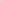 Я, _____________________________________________________________________________________(фамилия, имя, отчество (при наличии) гражданина, либо законного представителя)«____» __________________________ _______ г. рождения, зарегистрированный по адресу:(дата рождения гражданина или законного представителя)_______________________________________________________________________________________(адрес регистрации гражданина либо законного представителя)проживающий по адресу: _________________________________________________________________(указывается в случае проживания не по месту регистрации) 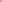 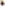 даю информированное добровольное согласие на виды медицинских вмешательств (опрос, в том числе выявление жалоб, сбор анамнеза. осмотр, в том числе пальпация. перкуссия, аускультация, риноскопия, фарингоскопия, непрямая ларингоскопия, вагинальное исследование (для женщин), ректальное исследование, антропометрические исследования, термометрия. тонометрия, неинвазивные исследования органа зрения и зрительных функций, неинвазивные исследования органа слуха и слуховых функций, исследование функций нервной системы (чувствительной и двигательной сферы), лабораторные методы обследования, в том числе клинические, биохимические, бактериологические: вирусологические, иммунологические, функциональные методы обследования, в том числе электрокардиография, суточное мониторирование артериального давления, суточное мониторирование электрокардиограммы, рентгенологические методы обследования, в том числе флюорография и рентгенография, ультразвуковые исследования, допплерографические исследования).Медицинским работником ______________________________________________________________     (должность, фамилия, имя, отчество (при наличии) медицинского работника)в доступной для меня форме мне разъяснены цели, методы оказания медицинской помощи, связанный с ними риск, возможные варианты медицинских вмешательств, их последствия, в том числе вероятность развития осложнений, а также предполагаемые результаты оказания медицинской помощи. Мне разъяснено, что я имею право отказаться от одного или нескольких видов медицинских вмешательств, включенных в Перечень, или потребовать его (их) прекращения, за исключением случаев, предусмотренных частью 9 статьи 20 Федерального закона от 21 ноября 2011г. 323-ФЗ «Об основах охраны здоровья граждан в Российской Федерации».Сведения о выбранном (выбранных) мною лице (лицах), которому (которым) в соответствии с пунктом 5 части 5 статьи 19 Федерального закона от 21 ноября 2011г. № 323-ФЗ «Об основах охраны здоровья граждан в Российской Федерации» может быть передана информация о состоянии моего здоровья или состоянии лица, законным представителем которого я являюсь (ненужное зачеркнуть), в том числе после смерти.______________________________________________________________________________________(фамилия. имя. отчество (при наличии) гражданина. контактный телефон)______________      _____________________________________________________________________	(подпись)	(фамилия, имя, отчество (при наличии) гражданина или его законного представителя)______________      _____________________________________________________________________	(подпись)	(фамилия, имя, отчество (при наличии) медицинского работника)ПАМЯТКА ДЛЯ ПАЦИЕНТАПодготовка к сдаче анализа крови на ПСАДля исследования берут кровь из вены натощак (голод не менее 4 часов), в любое время суток. Чтобы правильно сдать кровь на ПСА простаты необходимо придерживаться следующих правил:за сутки не употреблять жирную, соленую, острую пищу;за 3 суток не принимать алкоголь, энергетики;по возможности исключить стресс за сутки до сдачи;исключить половой акт за 3 суток до анализа;не заниматься физической нагрузкой за 2 суток до процедуры;в день процедуры не курить.До сдачи анализа запрещено принимать какие-либо лекарственные препараты, если на время анализа их отменить нельзя, нужно предупредить врача, так как некоторые препараты могут влиять на результаты анализа. На уровень маркера влияют процедуры, раздражающие ткани предстательной железы. Поэтому анализ на ПСА сдают через 8 дней после:массажа простаты;ректального обследования;установки катетера в мочевой пузырь;трансректального УЗИ;истоскопии.После биопсии тканей простаты, сдавать кровь на ПСА можно не раньше, чем через 6 недель.Указанные правила сдачи анализов обязательны к выполнению, иначе можно получить ложный результат!!!Памятка для пациентаПодготовка к сдаче анализа кала на скрытую кровь иммунохимическим методомРекомендации для сбора и сдачи анализа:Кал собирается после самопроизвольной дефекации (до сбора кала предварительно необходимо помочиться в унитаз и смыть). Пробу отбирают в универсальный контейнер с завинчивающееся крышкой, в объеме, равном 1/2 чайной ложки или ложки-шпателя, в крышке контейнера из 5 (пяти) различных мест разовой порции, общим объемом не более, чем 1/3 объема контейнера. Подготовка пациента:Проба для исследования собирается в условиях обычного питьевого режима и характера питания. За 3-4 дня до исследования необходимо отменить прием медикаментов, влияющих на секреторные процессы и перистальтику (слабительные, ферменты, симпатомиметики, препараты висмута и железа), а также мешающих проведению исследования (ректальные свечи).Сдача анализа недопустима во время либо в течение трех дней после менструального периода или если пациент страдает от видимого геморроидального кровотечения, а также при наличии крови в моче пациента.Алкоголь и нестероидные противовоспалительные препараты (аспирин, диклофенак, найз и др.), принятые в избытке, могут стать причиной раздражения и изъязвления слизистой оболочки желудочно-кишечного тракта, что приведет к возникновению скрытого кровотечения. Необходимо прервать прием этих веществ, по крайней мере, за 48 часов до сбора кала на анализ.Обратить внимание пациента при сборе кала в контейнер, избегать примеси мочи и выделений из половых органов. Недопустимо доставлять кал на исследование в спичечных, картонных коробках, приспособленной посуде. Противопоказания к сбору и сдачи анализа:Для получения достоверных результатов исследование не проводится у пациентов с кровотечениями (геморрой, длительные запоры, заболевания десен с признаками кровоточивости, менструации), после рентгенологического исследования желудка и кишечника (проведение анализа кала допустимо не ранее, чем через двое суток). Нельзя проводить исследование после клизмы!	Памятка пациентке по подготовке к взятию мазков для    цитологического исследования.Внимание! Перед взятием мазков необходимо:• За 1-2 суток перед визитом к врачу для сдачи мазков воздержаться от половых контактов.• Не принимать ванну накануне взятия биоматериала.• В течение 24 часов запрещены спринцевания, влагалищные души, тампоны, свечи, лубриканты и другие местные препараты (в том числе контрацептивы).Допускается только наружный туалет половых органов.• Взятие биоматериала производится после менструации. Не ранее, чем на 4-5 день цикла (желательно на 15-18 день цикла), если другие сроки не назначены врачом.• Исключить проведение накануне УЗИ, кольпоскопии.• По согласованию с лечащим врачом за 10-14 дней до взятия биоматериала необходимо прекратить прием антибиотиков, иммуномодуляторов, антисептических препаратов и лечебные процедуры.Исследования для мужчинАнкетирование (опрос)Антропометрия (рост, вес, окружность талии, индекс массы тела)Артериальное давлениеУровень общего холестеринаУровень глюкозы в крови натощакОбщий анализ крови (ежегодно с 40 лет)Флюорография (1 раз в 2 года)ОнкоскринингКал на скрытую кровь(каждые 2 года с 40 лет, ежегодно с 65 до 75 лет)Определение простат-специфического антигена в крови (ПСА) (45 лет, 50 лет, 55 лет, 60 лет, 64 года)Эзофагогастродуоденоскопия (ФГДС) (в 45 лет)ЭКГ в покое (при первом прохождении, далее 1 раз в год с 35 лет)Внутриглазное давление (при первом прохождении, далее 1 раз в год с 40 лет)Определение относительного сердечно-сосудистого риска (с 18 до 39 лет)Определение абсолютного сердечно-сосудистого риска (с 40 до 64 лет)Исследования для женщинАнкетирование (опрос)Антропометрия (рост, вес, окружность талии, индекс массы тела)Артериальное давлениеУровень общего холестеринаУровень глюкозы в крови натощакОбщий анализ крови (ежегодно с 40 лет)Флюорография (1 раз в 2 года)ОнкоскринингКал на скрытую кровь (каждые 2 года с 40 лет, ежегодно с 65 до 75 лет)Маммография (1 раз в 2 года с 40 до 74 лет)Гинекологический осмотр (ежегодно с 18 лет)Цитология мазка с шейки матки (каждые 3 года с 18 лет до 64 лет)Эзофагогастродуоденоскопия (ФГДС) (в 45 лет)ЭКГ в покое (при первом прохождении, далее 1 раз в год с 35 лет)Внутриглазное давление (при первом прохождении, далее 1 раз в год с 40 лет)Определение относительного сердечно-сосудистого риска (с 18 до 39 лет)Определение абсолютного сердечно-сосудистого риска (с 40 до 64 лет)Наименование поликлиникиАдресТелефон регистратурыРежим работы в будниРежим работы в субботуПоликлиника взрослых № 3г. Кострома, ул. Коммунаров, д. 48 (4942) 31-41-678-198-18Отделение поликлиники взрослых № 3г. Кострома, ул. Запрудня, д. 158 (4942) 51-50-668-198-18Анкета для граждан в возрасте 65 лет и старше на выявление хронических неинфекционных заболеваний, факторов риска, старческой астенииАнкета для граждан в возрасте 65 лет и старше на выявление хронических неинфекционных заболеваний, факторов риска, старческой астенииАнкета для граждан в возрасте 65 лет и старше на выявление хронических неинфекционных заболеваний, факторов риска, старческой астенииАнкета для граждан в возрасте 65 лет и старше на выявление хронических неинфекционных заболеваний, факторов риска, старческой астенииАнкета для граждан в возрасте 65 лет и старше на выявление хронических неинфекционных заболеваний, факторов риска, старческой астенииАнкета для граждан в возрасте 65 лет и старше на выявление хронических неинфекционных заболеваний, факторов риска, старческой астенииАнкета для граждан в возрасте 65 лет и старше на выявление хронических неинфекционных заболеваний, факторов риска, старческой астенииАнкета для граждан в возрасте 65 лет и старше на выявление хронических неинфекционных заболеваний, факторов риска, старческой астенииАнкета для граждан в возрасте 65 лет и старше на выявление хронических неинфекционных заболеваний, факторов риска, старческой астенииДата анкетирования (день, месяц, год)Дата анкетирования (день, месяц, год)Дата анкетирования (день, месяц, год)Дата анкетирования (день, месяц, год)Дата анкетирования (день, месяц, год)Дата анкетирования (день, месяц, год)Дата анкетирования (день, месяц, год)Дата анкетирования (день, месяц, год)Дата анкетирования (день, месяц, год)Ф.И.О. пациентаФ.И.О. пациентаФ.И.О. пациентаФ.И.О. пациентаПолПолПолПолПолДата рождения (день, месяц, год)Дата рождения (день, месяц, год)Дата рождения (день, месяц, год)Дата рождения (день, месяц, год)Полных летПолных летПолных летПолных летПолных летМедицинская организацияМедицинская организацияМедицинская организацияМедицинская организацияМедицинская организацияМедицинская организацияМедицинская организацияМедицинская организацияМедицинская организацияДолжность и Ф.И.О. медицинского работника, проводившего анкетирование и подготовку заключения по его результатам:Должность и Ф.И.О. медицинского работника, проводившего анкетирование и подготовку заключения по его результатам:Должность и Ф.И.О. медицинского работника, проводившего анкетирование и подготовку заключения по его результатам:Должность и Ф.И.О. медицинского работника, проводившего анкетирование и подготовку заключения по его результатам:Должность и Ф.И.О. медицинского работника, проводившего анкетирование и подготовку заключения по его результатам:Должность и Ф.И.О. медицинского работника, проводившего анкетирование и подготовку заключения по его результатам:Должность и Ф.И.О. медицинского работника, проводившего анкетирование и подготовку заключения по его результатам:Должность и Ф.И.О. медицинского работника, проводившего анкетирование и подготовку заключения по его результатам:Должность и Ф.И.О. медицинского работника, проводившего анкетирование и подготовку заключения по его результатам:1Говорил ли Вам врач когда-либо, что у Вас имеетсяГоворил ли Вам врач когда-либо, что у Вас имеетсяГоворил ли Вам врач когда-либо, что у Вас имеетсяГоворил ли Вам врач когда-либо, что у Вас имеетсяГоворил ли Вам врач когда-либо, что у Вас имеетсяГоворил ли Вам врач когда-либо, что у Вас имеетсяГоворил ли Вам врач когда-либо, что у Вас имеетсяГоворил ли Вам врач когда-либо, что у Вас имеется1.1.гипертоническая болезнь. повышенное артериальное Давление (артериальная гипертония)?гипертоническая болезнь. повышенное артериальное Давление (артериальная гипертония)?гипертоническая болезнь. повышенное артериальное Давление (артериальная гипертония)?гипертоническая болезнь. повышенное артериальное Давление (артериальная гипертония)?ДаДаНетНет1.1.Если «Да», то принимаете ли Вы препараты для снижения давления?Если «Да», то принимаете ли Вы препараты для снижения давления?Если «Да», то принимаете ли Вы препараты для снижения давления?Если «Да», то принимаете ли Вы препараты для снижения давления?ДаДаНетНет1.2.сахарный диабет или повышенный уровень сахара в крови?сахарный диабет или повышенный уровень сахара в крови?сахарный диабет или повышенный уровень сахара в крови?сахарный диабет или повышенный уровень сахара в крови?ДаДаНетНет1.2.Если «Да», то принимаете ли Вы препараты для снижения уровня сахара?Если «Да», то принимаете ли Вы препараты для снижения уровня сахара?Если «Да», то принимаете ли Вы препараты для снижения уровня сахара?Если «Да», то принимаете ли Вы препараты для снижения уровня сахара?ДаДаНетНет1.3.злокачественное новообразование?злокачественное новообразование?злокачественное новообразование?злокачественное новообразование?ДаДаНетНет1.3.Если «Да», то какое? __________________________________________________________________Если «Да», то какое? __________________________________________________________________Если «Да», то какое? __________________________________________________________________Если «Да», то какое? __________________________________________________________________Если «Да», то какое? __________________________________________________________________Если «Да», то какое? __________________________________________________________________Если «Да», то какое? __________________________________________________________________Если «Да», то какое? __________________________________________________________________1.4.повышенный повышенный уровень холестерина?уровень холестерина?ДаДаНетНет1.4.Если «Да», то принимаете ли Вы препараты для снижения уровня холестерина?Если «Да», то принимаете ли Вы препараты для снижения уровня холестерина?Если «Да», то принимаете ли Вы препараты для снижения уровня холестерина?Если «Да», то принимаете ли Вы препараты для снижения уровня холестерина?ДаДаНетНет1.5.перенесенный инфаркт миокарда?перенесенный инфаркт миокарда?перенесенный инфаркт миокарда?перенесенный инфаркт миокарда?ДаДаНетНет1.6.перенесенный инсульт?перенесенный инсульт?перенесенный инсульт?перенесенный инсульт?ДаДаНетНет1.7.Хронический бронхит или бронхиальная астма?Хронический бронхит или бронхиальная астма?Хронический бронхит или бронхиальная астма?Хронический бронхит или бронхиальная астма?ДаДаНетНет2.Возникает ли у Вас, когда поднимаетесь по лестнице, идете в гору или спешите, или выходе из теплого помещения на холодный воздух, боль или ощущение давления, жжения, тяжести пли явного дискомфорта за грудиной (или) в левой половине грудной клетки, (или) в левом плече, и (или) в левой руке?Возникает ли у Вас, когда поднимаетесь по лестнице, идете в гору или спешите, или выходе из теплого помещения на холодный воздух, боль или ощущение давления, жжения, тяжести пли явного дискомфорта за грудиной (или) в левой половине грудной клетки, (или) в левом плече, и (или) в левой руке?Возникает ли у Вас, когда поднимаетесь по лестнице, идете в гору или спешите, или выходе из теплого помещения на холодный воздух, боль или ощущение давления, жжения, тяжести пли явного дискомфорта за грудиной (или) в левой половине грудной клетки, (или) в левом плече, и (или) в левой руке?Возникает ли у Вас, когда поднимаетесь по лестнице, идете в гору или спешите, или выходе из теплого помещения на холодный воздух, боль или ощущение давления, жжения, тяжести пли явного дискомфорта за грудиной (или) в левой половине грудной клетки, (или) в левом плече, и (или) в левой руке?ДаДаНетНетЗ.	Если на 	вопрос 2	 ответ «Да», то указанные боли/ощущения/дискомфорт исчезают сразу пли в течение не более 20 минут после прекращения ходьбы/адаптации к холоду/в тепле/в покое и (или) они исчезают через 1-5 минут после приема нитроглицерина %	Если на 	вопрос 2	 ответ «Да», то указанные боли/ощущения/дискомфорт исчезают сразу пли в течение не более 20 минут после прекращения ходьбы/адаптации к холоду/в тепле/в покое и (или) они исчезают через 1-5 минут после приема нитроглицерина %	Если на 	вопрос 2	 ответ «Да», то указанные боли/ощущения/дискомфорт исчезают сразу пли в течение не более 20 минут после прекращения ходьбы/адаптации к холоду/в тепле/в покое и (или) они исчезают через 1-5 минут после приема нитроглицерина %	Если на 	вопрос 2	 ответ «Да», то указанные боли/ощущения/дискомфорт исчезают сразу пли в течение не более 20 минут после прекращения ходьбы/адаптации к холоду/в тепле/в покое и (или) они исчезают через 1-5 минут после приема нитроглицерина %ДаДаНетНет4.Возникала ли у Вас резкая слабость в одной руке и/или ноге так, что Вы не могли взять или удержать предмет, встать со стула,  пройтись по комнате?Возникала ли у Вас резкая слабость в одной руке и/или ноге так, что Вы не могли взять или удержать предмет, встать со стула,  пройтись по комнате?Возникала ли у Вас резкая слабость в одной руке и/или ноге так, что Вы не могли взять или удержать предмет, встать со стула,  пройтись по комнате?Возникала ли у Вас резкая слабость в одной руке и/или ноге так, что Вы не могли взять или удержать предмет, встать со стула,  пройтись по комнате?ДаДаНетНет5.Возникало ли у Вас когда-либо внезапное без понятных причинкратковременное онемение в одной руке, ноге или половине лица, губы, языка?Возникало ли у Вас когда-либо внезапное без понятных причинкратковременное онемение в одной руке, ноге или половине лица, губы, языка?Возникало ли у Вас когда-либо внезапное без понятных причинкратковременное онемение в одной руке, ноге или половине лица, губы, языка?Возникало ли у Вас когда-либо внезапное без понятных причинкратковременное онемение в одной руке, ноге или половине лица, губы, языка?ДаДаНетНет6.Возникала ли у Вас когда-либо внезапная кратковременная потеря зрения на один глаз?Возникала ли у Вас когда-либо внезапная кратковременная потеря зрения на один глаз?Возникала ли у Вас когда-либо внезапная кратковременная потеря зрения на один глаз?Возникала ли у Вас когда-либо внезапная кратковременная потеря зрения на один глаз?ДаДаНетНет7.Бывают ли у Вас отеки на ногах к концу дня?Бывают ли у Вас отеки на ногах к концу дня?Бывают ли у Вас отеки на ногах к концу дня?Бывают ли у Вас отеки на ногах к концу дня?ДаДаНетНет8.Бывают ли у Вас ежегодно периоды ежедневного кашля с отделением мокроты на протяжении примерно 3-х месяцев в году?Бывают ли у Вас ежегодно периоды ежедневного кашля с отделением мокроты на протяжении примерно 3-х месяцев в году?Бывают ли у Вас ежегодно периоды ежедневного кашля с отделением мокроты на протяжении примерно 3-х месяцев в году?Бывают ли у Вас ежегодно периоды ежедневного кашля с отделением мокроты на протяжении примерно 3-х месяцев в году?ДаДаНетНет9.Бывают ли у Вас свистящие или жужжащие хрипы в грудной клетке при дыхании, не проходящие при откашливании?Бывают ли у Вас свистящие или жужжащие хрипы в грудной клетке при дыхании, не проходящие при откашливании?Бывают ли у Вас свистящие или жужжащие хрипы в грудной клетке при дыхании, не проходящие при откашливании?Бывают ли у Вас свистящие или жужжащие хрипы в грудной клетке при дыхании, не проходящие при откашливании?Бывают ли у Вас свистящие или жужжащие хрипы в грудной клетке при дыхании, не проходящие при откашливании?ДаДаНет10.Бывало ли Вас когда-либо кровохарканье?Бывало ли Вас когда-либо кровохарканье?Бывало ли Вас когда-либо кровохарканье?Бывало ли Вас когда-либо кровохарканье?Бывало ли Вас когда-либо кровохарканье?ДаДаНет11.11.Беспокоят ли Вас боли в области верхней части живота (в области желудка), отрыжка, тошнота, рвота, ухудшение или отсутствие аппетита?Беспокоят ли Вас боли в области верхней части живота (в области желудка), отрыжка, тошнота, рвота, ухудшение или отсутствие аппетита?Беспокоят ли Вас боли в области верхней части живота (в области желудка), отрыжка, тошнота, рвота, ухудшение или отсутствие аппетита?Беспокоят ли Вас боли в области верхней части живота (в области желудка), отрыжка, тошнота, рвота, ухудшение или отсутствие аппетита?ДаДаНет12.12.Бывают ли у Вас кровяные выделения с калом?Бывают ли у Вас кровяные выделения с калом?Бывают ли у Вас кровяные выделения с калом?Бывают ли у Вас кровяные выделения с калом?ДаДаНет13.13.Курите ли Вы? (курение одной и более сигарет в день)Курите ли Вы? (курение одной и более сигарет в день)Курите ли Вы? (курение одной и более сигарет в день)Курите ли Вы? (курение одной и более сигарет в день)ДаДаНет14.14.Были ли у Вас переломы при падении с высоты своего роста, при ходьбе па ровной поверхности или перелом без видимой причины, в т.ч. перелом позвонка?Были ли у Вас переломы при падении с высоты своего роста, при ходьбе па ровной поверхности или перелом без видимой причины, в т.ч. перелом позвонка?Были ли у Вас переломы при падении с высоты своего роста, при ходьбе па ровной поверхности или перелом без видимой причины, в т.ч. перелом позвонка?Были ли у Вас переломы при падении с высоты своего роста, при ходьбе па ровной поверхности или перелом без видимой причины, в т.ч. перелом позвонка?ДаДаНет15.15.Считаете ли Вы, что Ваш рост заметно снизился за последние годы?Считаете ли Вы, что Ваш рост заметно снизился за последние годы?Считаете ли Вы, что Ваш рост заметно снизился за последние годы?Считаете ли Вы, что Ваш рост заметно снизился за последние годы?ДаДаНет16.16.Присутствует ли в Вашем ежедневном рационе 400-500 г СЫРЫХ овощей и фруктов?Присутствует ли в Вашем ежедневном рационе 400-500 г СЫРЫХ овощей и фруктов?Присутствует ли в Вашем ежедневном рационе 400-500 г СЫРЫХ овощей и фруктов?Присутствует ли в Вашем ежедневном рационе 400-500 г СЫРЫХ овощей и фруктов?ДаДаНет17.17.Употребляете ли Вы белковую пищу (мясо, рыбу, бобовые, молочные продукты) 3 раза или более в неделю?Употребляете ли Вы белковую пищу (мясо, рыбу, бобовые, молочные продукты) 3 раза или более в неделю?Употребляете ли Вы белковую пищу (мясо, рыбу, бобовые, молочные продукты) 3 раза или более в неделю?Употребляете ли Вы белковую пищу (мясо, рыбу, бобовые, молочные продукты) 3 раза или более в неделю?ДаДаНет18.18.Тратите ли Вы ежедневно на ходьбу, утреннюю гимнастику и другие физические упражнения 30 минут и более?Тратите ли Вы ежедневно на ходьбу, утреннюю гимнастику и другие физические упражнения 30 минут и более?Тратите ли Вы ежедневно на ходьбу, утреннюю гимнастику и другие физические упражнения 30 минут и более?Тратите ли Вы ежедневно на ходьбу, утреннюю гимнастику и другие физические упражнения 30 минут и более?ДаДаНет19.19.Были ли Вас случай падений за последний год?Были ли Вас случай падений за последний год?Были ли Вас случай падений за последний год?Были ли Вас случай падений за последний год?ДаДаНет20.20.Испытываете ли Вы существенные ограничения в повседневной жизни из-за снижения зрения?Испытываете ли Вы существенные ограничения в повседневной жизни из-за снижения зрения?Испытываете ли Вы существенные ограничения в повседневной жизни из-за снижения зрения?Испытываете ли Вы существенные ограничения в повседневной жизни из-за снижения зрения?ДаДаНет21.21.Испытываете ли Вы существенные ограничения в повседневной жизни из-за снижения слуха?Испытываете ли Вы существенные ограничения в повседневной жизни из-за снижения слуха?Испытываете ли Вы существенные ограничения в повседневной жизни из-за снижения слуха?Испытываете ли Вы существенные ограничения в повседневной жизни из-за снижения слуха?ДаДаНет22.22.Чувствуете ли Вы себя подавленным, грустным или встревоженным в последнее время?Чувствуете ли Вы себя подавленным, грустным или встревоженным в последнее время?Чувствуете ли Вы себя подавленным, грустным или встревоженным в последнее время?Чувствуете ли Вы себя подавленным, грустным или встревоженным в последнее время?ДаДаНет23.23.Страдаете ли Вы недержанием мочи?Страдаете ли Вы недержанием мочи?Страдаете ли Вы недержанием мочи?Страдаете ли Вы недержанием мочи?ДаДаНет24.24.Испытываете ли Вы затруднения при перемещении по дому, улице ходьба на 100 м , подъем на 1 лестничный пролет?Испытываете ли Вы затруднения при перемещении по дому, улице ходьба на 100 м , подъем на 1 лестничный пролет?Испытываете ли Вы затруднения при перемещении по дому, улице ходьба на 100 м , подъем на 1 лестничный пролет?Испытываете ли Вы затруднения при перемещении по дому, улице ходьба на 100 м , подъем на 1 лестничный пролет?ДаДаНет25.25.Есть ли у Вас проблемы с памятью, пониманием, ориентацией или способностью планировать?Есть ли у Вас проблемы с памятью, пониманием, ориентацией или способностью планировать?Есть ли у Вас проблемы с памятью, пониманием, ориентацией или способностью планировать?Есть ли у Вас проблемы с памятью, пониманием, ориентацией или способностью планировать?ДаДаНет26.26.Считаете ли Вы, что заметно похудели за последнее время (не менее 5 кг за полгода ?Считаете ли Вы, что заметно похудели за последнее время (не менее 5 кг за полгода ?Считаете ли Вы, что заметно похудели за последнее время (не менее 5 кг за полгода ?Считаете ли Вы, что заметно похудели за последнее время (не менее 5 кг за полгода ?ДаДаНет27.27.Если Вы похудели, считаете ли Вы, что это связано со специальным соблюдением диеты или увеличением физической активности?Если Вы похудели, считаете ли Вы, что это связано со специальным соблюдением диеты или увеличением физической активности?Если Вы похудели, считаете ли Вы, что это связано со специальным соблюдением диеты или увеличением физической активности?Если Вы похудели, считаете ли Вы, что это связано со специальным соблюдением диеты или увеличением физической активности?ДаДаНет28,28,Если Вы похудели, считаете ли Вы, что это связано со снижением аппетита?Если Вы похудели, считаете ли Вы, что это связано со снижением аппетита?Если Вы похудели, считаете ли Вы, что это связано со снижением аппетита?Если Вы похудели, считаете ли Вы, что это связано со снижением аппетита?ДаДаНет29,29,Сколько лекарственных препаратов Вы принимаете ежедневно или несколько раз в неделю?Сколько лекарственных препаратов Вы принимаете ежедневно или несколько раз в неделю?Сколько лекарственных препаратов Вы принимаете ежедневно или несколько раз в неделю?Сколько лекарственных препаратов Вы принимаете ежедневно или несколько раз в неделю?до 5до 55 и более30.30.Есть ли у Вас другие жалобы на свое здоровье, не вошедшие в настоящую анкету и которые Вы бы хотели сообщить врачу (фельдшеру)Есть ли у Вас другие жалобы на свое здоровье, не вошедшие в настоящую анкету и которые Вы бы хотели сообщить врачу (фельдшеру)Есть ли у Вас другие жалобы на свое здоровье, не вошедшие в настоящую анкету и которые Вы бы хотели сообщить врачу (фельдшеру)Есть ли у Вас другие жалобы на свое здоровье, не вошедшие в настоящую анкету и которые Вы бы хотели сообщить врачу (фельдшеру)ДаДаНетАнкета для граждан в возрасте до 65 лет на выявление хронических неинфекционных заболеваний. Факторов риска их развития, потребления наркотических средств и психотропных веществ без назначения врачаАнкета для граждан в возрасте до 65 лет на выявление хронических неинфекционных заболеваний. Факторов риска их развития, потребления наркотических средств и психотропных веществ без назначения врачаАнкета для граждан в возрасте до 65 лет на выявление хронических неинфекционных заболеваний. Факторов риска их развития, потребления наркотических средств и психотропных веществ без назначения врачаАнкета для граждан в возрасте до 65 лет на выявление хронических неинфекционных заболеваний. Факторов риска их развития, потребления наркотических средств и психотропных веществ без назначения врачаАнкета для граждан в возрасте до 65 лет на выявление хронических неинфекционных заболеваний. Факторов риска их развития, потребления наркотических средств и психотропных веществ без назначения врачаАнкета для граждан в возрасте до 65 лет на выявление хронических неинфекционных заболеваний. Факторов риска их развития, потребления наркотических средств и психотропных веществ без назначения врачаАнкета для граждан в возрасте до 65 лет на выявление хронических неинфекционных заболеваний. Факторов риска их развития, потребления наркотических средств и психотропных веществ без назначения врачаАнкета для граждан в возрасте до 65 лет на выявление хронических неинфекционных заболеваний. Факторов риска их развития, потребления наркотических средств и психотропных веществ без назначения врачаДата анкетирования (день, месяц, год):Дата анкетирования (день, месяц, год):Дата анкетирования (день, месяц, год):Дата анкетирования (день, месяц, год):Дата анкетирования (день, месяц, год):Дата анкетирования (день, месяц, год):Дата анкетирования (день, месяц, год):Дата анкетирования (день, месяц, год):Ф.И.О. пациента:Ф.И.О. пациента:Ф.И.О. пациента:Ф.И.О. пациента:Ф.И.О. пациента:Пол:Пол:Пол:Дата рождения (день, месяц, год):Дата рождения (день, месяц, год):Дата рождения (день, месяц, год):Дата рождения (день, месяц, год):Дата рождения (день, месяц, год):Полных лет:Полных лет:Полных лет:Медицинская организация:Медицинская организация:Медицинская организация:Медицинская организация:Медицинская организация:Медицинская организация:Медицинская организация:Медицинская организация:Должность и Ф.И.О. медицинского работника, проводящего анкетирование и подготовку заключения по его результатам:________________________________________________________________________________________Должность и Ф.И.О. медицинского работника, проводящего анкетирование и подготовку заключения по его результатам:________________________________________________________________________________________Должность и Ф.И.О. медицинского работника, проводящего анкетирование и подготовку заключения по его результатам:________________________________________________________________________________________Должность и Ф.И.О. медицинского работника, проводящего анкетирование и подготовку заключения по его результатам:________________________________________________________________________________________Должность и Ф.И.О. медицинского работника, проводящего анкетирование и подготовку заключения по его результатам:________________________________________________________________________________________Должность и Ф.И.О. медицинского работника, проводящего анкетирование и подготовку заключения по его результатам:________________________________________________________________________________________Должность и Ф.И.О. медицинского работника, проводящего анкетирование и подготовку заключения по его результатам:________________________________________________________________________________________Должность и Ф.И.О. медицинского работника, проводящего анкетирование и подготовку заключения по его результатам:________________________________________________________________________________________1.Говорил ли Вам врач когда-либо, что у Вас имеетсяГоворил ли Вам врач когда-либо, что у Вас имеетсяГоворил ли Вам врач когда-либо, что у Вас имеетсяГоворил ли Вам врач когда-либо, что у Вас имеется1.1.гипертоническая болезнь(повышенное артериальное давление)?гипертоническая болезнь(повышенное артериальное давление)?гипертоническая болезнь(повышенное артериальное давление)?гипертоническая болезнь(повышенное артериальное давление)?ДаНетНет1.1.Если «Да», то принимаете ли Вы препараты для снижения давления?Если «Да», то принимаете ли Вы препараты для снижения давления?Если «Да», то принимаете ли Вы препараты для снижения давления?Если «Да», то принимаете ли Вы препараты для снижения давления?ДаНетНет1.2.ишемическая болезнь сердца (стенокардия)?ишемическая болезнь сердца (стенокардия)?ишемическая болезнь сердца (стенокардия)?ишемическая болезнь сердца (стенокардия)?ДаНетНетцереброваскулярное заболевание(заболевание сосудов головного мозга)?цереброваскулярное заболевание(заболевание сосудов головного мозга)?цереброваскулярное заболевание(заболевание сосудов головного мозга)?цереброваскулярное заболевание(заболевание сосудов головного мозга)?ДаНетНетхроническое заболевание бронхов или легких (хронический бронхит, эмфизема, бронхиальная астма)?хроническое заболевание бронхов или легких (хронический бронхит, эмфизема, бронхиальная астма)?хроническое заболевание бронхов или легких (хронический бронхит, эмфизема, бронхиальная астма)?хроническое заболевание бронхов или легких (хронический бронхит, эмфизема, бронхиальная астма)?ДаНетНет1.5.туберкулез (легких или иных локализаций)?туберкулез (легких или иных локализаций)?туберкулез (легких или иных локализаций)?туберкулез (легких или иных локализаций)?ДаНетНет1.6.сахарный диабет или повышенный уровень сахара в крови?сахарный диабет или повышенный уровень сахара в крови?сахарный диабет или повышенный уровень сахара в крови?сахарный диабет или повышенный уровень сахара в крови?ДаНетНет1.6.Если «Да», то принимаете ли Вы препараты для снижения уровня сахара?Если «Да», то принимаете ли Вы препараты для снижения уровня сахара?Если «Да», то принимаете ли Вы препараты для снижения уровня сахара?Если «Да», то принимаете ли Вы препараты для снижения уровня сахара?ДаНетНетзаболевания желудка (гастрит, язвенная болезнь)?заболевания желудка (гастрит, язвенная болезнь)?заболевания желудка (гастрит, язвенная болезнь)?заболевания желудка (гастрит, язвенная болезнь)?ДаНетНет1.8.хроническое заболевание почек?хроническое заболевание почек?хроническое заболевание почек?хроническое заболевание почек?Да1.9.злокачественное новообразование?злокачественное новообразование?злокачественное новообразование?злокачественное новообразование?ДаНетНет1.9.Если «Да», то какое?Если «Да», то какое?Если «Да», то какое?Если «Да», то какое?Если «Да», то какое?Если «Да», то какое?Если «Да», то какое?1.10.Повышенный уровень холестерина?Повышенный уровень холестерина?Повышенный уровень холестерина?Повышенный уровень холестерина?ДаНетНет1.10.Если «Да», то принимаете ли Вы препараты для снижения уровня холестерина?Если «Да», то принимаете ли Вы препараты для снижения уровня холестерина?Если «Да», то принимаете ли Вы препараты для снижения уровня холестерина?Если «Да», то принимаете ли Вы препараты для снижения уровня холестерина?ДаНетНет2.Был ли Вас инфаркт миокарда?Был ли Вас инфаркт миокарда?Был ли Вас инфаркт миокарда?Был ли Вас инфаркт миокарда?ДаНетНетЗ.Был ли Вас инсульт?Был ли Вас инсульт?Был ли Вас инсульт?Был ли Вас инсульт?ДаНетНет4.Был ли инфаркт миокарда или инсульт у Ваших близких родственников в молодом или среднем возрасте (до 65 лет у матери или родных сестер или до 55 лет у отца или родных братьев)?Был ли инфаркт миокарда или инсульт у Ваших близких родственников в молодом или среднем возрасте (до 65 лет у матери или родных сестер или до 55 лет у отца или родных братьев)?Был ли инфаркт миокарда или инсульт у Ваших близких родственников в молодом или среднем возрасте (до 65 лет у матери или родных сестер или до 55 лет у отца или родных братьев)?Был ли инфаркт миокарда или инсульт у Ваших близких родственников в молодом или среднем возрасте (до 65 лет у матери или родных сестер или до 55 лет у отца или родных братьев)?Да5.Были ли у Ваших близких родственников в молодом ИЛИ среднем возрасте злокачественные новообразования (легкого, желудка, кишечника, толстой или прямой кишки, предстательной железы, молочной железы, матки, опухоли других локализаций) или полипоз желудка, семейный атероматоз/диффузный полипоз толстой кишки? нужное подчеркнуть)Были ли у Ваших близких родственников в молодом ИЛИ среднем возрасте злокачественные новообразования (легкого, желудка, кишечника, толстой или прямой кишки, предстательной железы, молочной железы, матки, опухоли других локализаций) или полипоз желудка, семейный атероматоз/диффузный полипоз толстой кишки? нужное подчеркнуть)Были ли у Ваших близких родственников в молодом ИЛИ среднем возрасте злокачественные новообразования (легкого, желудка, кишечника, толстой или прямой кишки, предстательной железы, молочной железы, матки, опухоли других локализаций) или полипоз желудка, семейный атероматоз/диффузный полипоз толстой кишки? нужное подчеркнуть)Были ли у Ваших близких родственников в молодом ИЛИ среднем возрасте злокачественные новообразования (легкого, желудка, кишечника, толстой или прямой кишки, предстательной железы, молочной железы, матки, опухоли других локализаций) или полипоз желудка, семейный атероматоз/диффузный полипоз толстой кишки? нужное подчеркнуть)ДаНетНет6.Возникает ли у Вас, когда поднимаетесь по лестнице, идете в гору или спешите, или при выходе из теплого помещения на холодный воздух, боль или ощущение Давления, жжения, тяжести или явного дискомфорта за грудиной и (или) в левой половине грудной клетки, и (или) в левом плече, и (или) в левой руке?Возникает ли у Вас, когда поднимаетесь по лестнице, идете в гору или спешите, или при выходе из теплого помещения на холодный воздух, боль или ощущение Давления, жжения, тяжести или явного дискомфорта за грудиной и (или) в левой половине грудной клетки, и (или) в левом плече, и (или) в левой руке?Возникает ли у Вас, когда поднимаетесь по лестнице, идете в гору или спешите, или при выходе из теплого помещения на холодный воздух, боль или ощущение Давления, жжения, тяжести или явного дискомфорта за грудиной и (или) в левой половине грудной клетки, и (или) в левом плече, и (или) в левой руке?Возникает ли у Вас, когда поднимаетесь по лестнице, идете в гору или спешите, или при выходе из теплого помещения на холодный воздух, боль или ощущение Давления, жжения, тяжести или явного дискомфорта за грудиной и (или) в левой половине грудной клетки, и (или) в левом плече, и (или) в левой руке?ДаНетНет7.Если на вопрос 6 ответ «Да», то указанные боли/ощущения/дискомфорт исчезают сразу или в течение не более чем 20 мин после прекращения ходьбы/адаптации к холоду/ в тепле/в покое и (или) они исчезают через 1-5 мин после приема нитроглицеринаЕсли на вопрос 6 ответ «Да», то указанные боли/ощущения/дискомфорт исчезают сразу или в течение не более чем 20 мин после прекращения ходьбы/адаптации к холоду/ в тепле/в покое и (или) они исчезают через 1-5 мин после приема нитроглицеринаЕсли на вопрос 6 ответ «Да», то указанные боли/ощущения/дискомфорт исчезают сразу или в течение не более чем 20 мин после прекращения ходьбы/адаптации к холоду/ в тепле/в покое и (или) они исчезают через 1-5 мин после приема нитроглицеринаЕсли на вопрос 6 ответ «Да», то указанные боли/ощущения/дискомфорт исчезают сразу или в течение не более чем 20 мин после прекращения ходьбы/адаптации к холоду/ в тепле/в покое и (или) они исчезают через 1-5 мин после приема нитроглицеринаДаНетНет8.Возникала ли у Вас когда-либо внезапная кратковременная слабость или неловкость, при движении в одной руке (ноге) либо руке и ноге одновременно так, что Вы не могли взять или удержать предмет,  встать со стула, пройтись по комнате?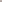 Возникала ли у Вас когда-либо внезапная кратковременная слабость или неловкость, при движении в одной руке (ноге) либо руке и ноге одновременно так, что Вы не могли взять или удержать предмет,  встать со стула, пройтись по комнате?Возникала ли у Вас когда-либо внезапная кратковременная слабость или неловкость, при движении в одной руке (ноге) либо руке и ноге одновременно так, что Вы не могли взять или удержать предмет,  встать со стула, пройтись по комнате?Возникала ли у Вас когда-либо внезапная кратковременная слабость или неловкость, при движении в одной руке (ноге) либо руке и ноге одновременно так, что Вы не могли взять или удержать предмет,  встать со стула, пройтись по комнате?Да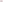 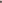 НетНет9.Возникало ли у Вас когда-либо внезапное без явных причин кратковременное онемение в одной руке, ноге или половине лица, губы или языка?Возникало ли у Вас когда-либо внезапное без явных причин кратковременное онемение в одной руке, ноге или половине лица, губы или языка?Возникало ли у Вас когда-либо внезапное без явных причин кратковременное онемение в одной руке, ноге или половине лица, губы или языка?Возникало ли у Вас когда-либо внезапное без явных причин кратковременное онемение в одной руке, ноге или половине лица, губы или языка?ДаНет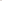 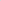 Нет10.Возникала ли у Вас когда-либо внезапно кратковременная потеря зрения на один глаз?Возникала ли у Вас когда-либо внезапно кратковременная потеря зрения на один глаз?Возникала ли у Вас когда-либо внезапно кратковременная потеря зрения на один глаз?Возникала ли у Вас когда-либо внезапно кратковременная потеря зрения на один глаз?ДаНетНет11.Бывают ли у Вас ежегодно периоды ежедневного кашля с отделением мокроты на протяжении примерно 3-х месяцев в году?Бывают ли у Вас ежегодно периоды ежедневного кашля с отделением мокроты на протяжении примерно 3-х месяцев в году?Бывают ли у Вас ежегодно периоды ежедневного кашля с отделением мокроты на протяжении примерно 3-х месяцев в году?Бывают ли у Вас ежегодно периоды ежедневного кашля с отделением мокроты на протяжении примерно 3-х месяцев в году?ДаНетНет12.Бывают ли у Вас свистящие или жужжащие хрипы в грудной клетке при дыхании, не проходящие при откашливании?Бывают ли у Вас свистящие или жужжащие хрипы в грудной клетке при дыхании, не проходящие при откашливании?Бывают ли у Вас свистящие или жужжащие хрипы в грудной клетке при дыхании, не проходящие при откашливании?Бывают ли у Вас свистящие или жужжащие хрипы в грудной клетке при дыхании, не проходящие при откашливании?ДаНетНет13.Бывало ли у Вас когда-либо кровохарканье?Бывало ли у Вас когда-либо кровохарканье?Бывало ли у Вас когда-либо кровохарканье?Бывало ли у Вас когда-либо кровохарканье?ДаНетНет14.Беспокоят ли Вас боли в области верхней части живота (в области желудка), отрыжка, тошнота, рвота, ухудшение или отсутствие аппетита?Беспокоят ли Вас боли в области верхней части живота (в области желудка), отрыжка, тошнота, рвота, ухудшение или отсутствие аппетита?Беспокоят ли Вас боли в области верхней части живота (в области желудка), отрыжка, тошнота, рвота, ухудшение или отсутствие аппетита?Беспокоят ли Вас боли в области верхней части живота (в области желудка), отрыжка, тошнота, рвота, ухудшение или отсутствие аппетита?ДаНетНет15.Бывает ли у Вас неоформленный (полужидкий) черный или дегтеобразный стул?Бывает ли у Вас неоформленный (полужидкий) черный или дегтеобразный стул?Бывает ли у Вас неоформленный (полужидкий) черный или дегтеобразный стул?Бывает ли у Вас неоформленный (полужидкий) черный или дегтеобразный стул?ДаНетНет16.Похудели ли Вы за последнее время без видимых причин (т.е. без соблюдения диеты или увеличения физической активности и пр.)?Похудели ли Вы за последнее время без видимых причин (т.е. без соблюдения диеты или увеличения физической активности и пр.)?Похудели ли Вы за последнее время без видимых причин (т.е. без соблюдения диеты или увеличения физической активности и пр.)?Похудели ли Вы за последнее время без видимых причин (т.е. без соблюдения диеты или увеличения физической активности и пр.)?ДаНетНет17.Бывает ли у Вас боль в области заднепроходного отверстия?Бывает ли у Вас боль в области заднепроходного отверстия?Бывает ли у Вас боль в области заднепроходного отверстия?Бывает ли у Вас боль в области заднепроходного отверстия?ДаНетНет18.Бывают ли Вас кровяные выделения с калом?Бывают ли Вас кровяные выделения с калом?Бывают ли Вас кровяные выделения с калом?Бывают ли Вас кровяные выделения с калом? ДаНетНет19.Курите ли Вы? (курение одной и более сигарет в день)Курите ли Вы? (курение одной и более сигарет в день)Курите ли Вы? (курение одной и более сигарет в день)Курите ли Вы? (курение одной и более сигарет в день) Да Нет Нет20.Если Вы курите, то сколько в среднем сигарет в день выкуриваете? _____сиг/деньЕсли Вы курите, то сколько в среднем сигарет в день выкуриваете? _____сиг/деньЕсли Вы курите, то сколько в среднем сигарет в день выкуриваете? _____сиг/деньЕсли Вы курите, то сколько в среднем сигарет в день выкуриваете? _____сиг/деньЕсли Вы курите, то сколько в среднем сигарет в день выкуриваете? _____сиг/деньЕсли Вы курите, то сколько в среднем сигарет в день выкуриваете? _____сиг/деньЕсли Вы курите, то сколько в среднем сигарет в день выкуриваете? _____сиг/день21.Сколько минут в день Вы тратите на ходьбу в умеренном или быстром темпе (включая дорогу до места работы и обратно)?Сколько минут в день Вы тратите на ходьбу в умеренном или быстром темпе (включая дорогу до места работы и обратно)?Сколько минут в день Вы тратите на ходьбу в умеренном или быстром темпе (включая дорогу до места работы и обратно)?Сколько минут в день Вы тратите на ходьбу в умеренном или быстром темпе (включая дорогу до места работы и обратно)?До 30 минут 30 минут и более 30 минут и более22.Присутствует ли в Вашем ежедневном рационе 400-500 г сырых овощей и фруктов?Присутствует ли в Вашем ежедневном рационе 400-500 г сырых овощей и фруктов?Присутствует ли в Вашем ежедневном рационе 400-500 г сырых овощей и фруктов?Присутствует ли в Вашем ежедневном рационе 400-500 г сырых овощей и фруктов?ДаНетНет23.Имеете ли Вы привычку подсаливать приготовленную пишу, не пробуя ее?Имеете ли Вы привычку подсаливать приготовленную пишу, не пробуя ее?Имеете ли Вы привычку подсаливать приготовленную пишу, не пробуя ее?Имеете ли Вы привычку подсаливать приготовленную пишу, не пробуя ее?ДаНетНет24.Принимали ли Вы за последний год психотропные или наркотические вещества без назначения врача?Принимали ли Вы за последний год психотропные или наркотические вещества без назначения врача?Принимали ли Вы за последний год психотропные или наркотические вещества без назначения врача?Принимали ли Вы за последний год психотропные или наркотические вещества без назначения врача?ДаНетНет25.Как часто Вы употребляете алкогольные напитки?Как часто Вы употребляете алкогольные напитки?Как часто Вы употребляете алкогольные напитки?Как часто Вы употребляете алкогольные напитки?Как часто Вы употребляете алкогольные напитки?Как часто Вы употребляете алкогольные напитки?Как часто Вы употребляете алкогольные напитки?25.Никогда(0 баллов)Раз в месяц и реже (1 балл)2-4 раза в месяц(2 балла)2-3 раза в неделю (З балла)2-3 раза в неделю (З балла)2-3 раза в неделю (З балла)>= 4 раз в неделю(4 балла)26.Какое количество алкогольных напитков (сколько порций) вы выпиваете обычно за один раз?I порция равна 12 мл чистого этанола ИЛИ 30 мл крепкого алкоголя (водки) ИЛИ 100 мл сухого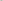 вина ИЛИ 300 мл пива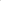 Какое количество алкогольных напитков (сколько порций) вы выпиваете обычно за один раз?I порция равна 12 мл чистого этанола ИЛИ 30 мл крепкого алкоголя (водки) ИЛИ 100 мл сухоговина ИЛИ 300 мл пиваКакое количество алкогольных напитков (сколько порций) вы выпиваете обычно за один раз?I порция равна 12 мл чистого этанола ИЛИ 30 мл крепкого алкоголя (водки) ИЛИ 100 мл сухоговина ИЛИ 300 мл пиваКакое количество алкогольных напитков (сколько порций) вы выпиваете обычно за один раз?I порция равна 12 мл чистого этанола ИЛИ 30 мл крепкого алкоголя (водки) ИЛИ 100 мл сухоговина ИЛИ 300 мл пиваКакое количество алкогольных напитков (сколько порций) вы выпиваете обычно за один раз?I порция равна 12 мл чистого этанола ИЛИ 30 мл крепкого алкоголя (водки) ИЛИ 100 мл сухоговина ИЛИ 300 мл пиваКакое количество алкогольных напитков (сколько порций) вы выпиваете обычно за один раз?I порция равна 12 мл чистого этанола ИЛИ 30 мл крепкого алкоголя (водки) ИЛИ 100 мл сухоговина ИЛИ 300 мл пиваКакое количество алкогольных напитков (сколько порций) вы выпиваете обычно за один раз?I порция равна 12 мл чистого этанола ИЛИ 30 мл крепкого алкоголя (водки) ИЛИ 100 мл сухоговина ИЛИ 300 мл пива26.1-2 порции(0 баллов)3-4 порции(1 балл)5-6 порций(2 балла7-9 порций(3 балла)7-9 порций(3 балла)7-9 порций(3 балла)>= 10 порций(4 балла)27.Как часто Вы употребляете за один раз 6 или более порций?6 порций равны ИЛИ 180 мл крепкого алкоголя (водки) ИЛИ 600 мл сухого вина ИЛИ 1,8л пиваКак часто Вы употребляете за один раз 6 или более порций?6 порций равны ИЛИ 180 мл крепкого алкоголя (водки) ИЛИ 600 мл сухого вина ИЛИ 1,8л пиваКак часто Вы употребляете за один раз 6 или более порций?6 порций равны ИЛИ 180 мл крепкого алкоголя (водки) ИЛИ 600 мл сухого вина ИЛИ 1,8л пиваКак часто Вы употребляете за один раз 6 или более порций?6 порций равны ИЛИ 180 мл крепкого алкоголя (водки) ИЛИ 600 мл сухого вина ИЛИ 1,8л пиваКак часто Вы употребляете за один раз 6 или более порций?6 порций равны ИЛИ 180 мл крепкого алкоголя (водки) ИЛИ 600 мл сухого вина ИЛИ 1,8л пиваКак часто Вы употребляете за один раз 6 или более порций?6 порций равны ИЛИ 180 мл крепкого алкоголя (водки) ИЛИ 600 мл сухого вина ИЛИ 1,8л пиваКак часто Вы употребляете за один раз 6 или более порций?6 порций равны ИЛИ 180 мл крепкого алкоголя (водки) ИЛИ 600 мл сухого вина ИЛИ 1,8л пива27.Никогда(0 баллов)Раз в месяц и реже (1 балл)2-4 раза в месяц(2 балла)2-3 раза в неделю (З балла)2-3 раза в неделю (З балла)2-3 раза в неделю (З балла)>=4 раз в неделю(4 балла)	ОБЩАЯ СУММА БАЛЛОВ в ответах на вопросы 	№№25-27 равна_______баллов	ОБЩАЯ СУММА БАЛЛОВ в ответах на вопросы 	№№25-27 равна_______баллов	ОБЩАЯ СУММА БАЛЛОВ в ответах на вопросы 	№№25-27 равна_______баллов	ОБЩАЯ СУММА БАЛЛОВ в ответах на вопросы 	№№25-27 равна_______баллов	ОБЩАЯ СУММА БАЛЛОВ в ответах на вопросы 	№№25-27 равна_______баллов	ОБЩАЯ СУММА БАЛЛОВ в ответах на вопросы 	№№25-27 равна_______баллов	ОБЩАЯ СУММА БАЛЛОВ в ответах на вопросы 	№№25-27 равна_______баллов	ОБЩАЯ СУММА БАЛЛОВ в ответах на вопросы 	№№25-27 равна_______баллов28.Есть ли у Вас другие жалобы на свое здоровье, не вошедшие в настоящую анкету и которые Вы бы хотели сообщить врачу (фельдшеру)Есть ли у Вас другие жалобы на свое здоровье, не вошедшие в настоящую анкету и которые Вы бы хотели сообщить врачу (фельдшеру)Есть ли у Вас другие жалобы на свое здоровье, не вошедшие в настоящую анкету и которые Вы бы хотели сообщить врачу (фельдшеру)Да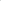 ДаДаНет